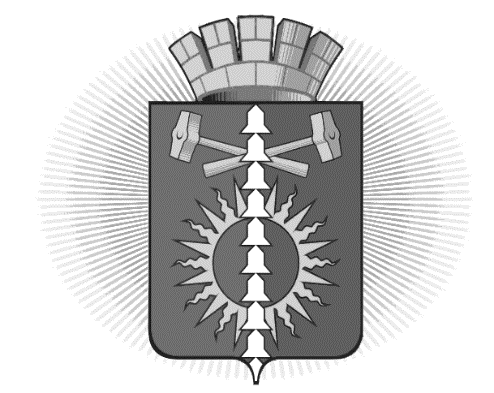 АДМИНИСТРАЦИЯ ГОРОДСКОГО ОКРУГА ВЕРХНИЙ ТАГИЛПОСТАНОВЛЕНИЕот 24.04.2019 № 262город Верхний ТагилО внесении изменений перечень муниципальных услуг, оказываемых администрацией и муниципальными учреждениями городского округа Верхний Тагил, предоставление которых осуществляется в том числе в государственном бюджетном учреждении Свердловской области «Многофункциональный центр предоставления государственных (муниципальных) услуг»», утвержденный постановлением администрации городского округа Верхний Тагил от 12.05.2016 № 389 (ред. от 17.01.2017 № 23)В целях реализации Федерального закона от 27.07.2010 № 210-ФЗ (ред. от 01.04.2019) «Об организации предоставления государственных и муниципальных услуг», в связи с дополнением муниципальных услуг, руководствуясь Уставом городского округа Верхний Тагил,ПОСТАНОВЛЯЮ:Внести изменения в перечень муниципальных услуг, оказываемых администрацией и муниципальными учреждениями городского округа Верхний Тагил, предоставление которых осуществляется в том числе в государственном бюджетном учреждении Свердловской области «Многофункциональный центр предоставления государственных (муниципальных) услуг»», утвержденный постановлением администрации городского округа Верхний Тагил от 12.05.2016 № 389 (ред. от 17.01.2017 № 23), дополнив строками 55-56 следующего содержания:Разместить настоящее Постановление на официальном сайте городского округа Верхний Тагил www.go-vtagil.ruКонтроль за исполнением данного Постановления возложить на заместителя Главы администрации по социальным вопросам Упорову И.Г.Глава городского округа Верхний Тагил                                	         В.Г. Кириченко 55Выдача уведомления о соответствии (несоответствии) указанных в уведомлениио планируемом строительстве объекта индивидуального жилищного строительства или садового дома установленным параметрам и допустимости размещения объекта индивидуального жилищного строительства или садового дома на земельном участкеПостановление администрации городского округа Верхний Тагил № 15 от 16.01.201956Выдача уведомления о соответствии (несоответствии) построенных или реконструированных объекта индивидуального жилищного строительства или садового дома требованиям законодательства о градостроительной деятельностиПостановление администрации городского округа Верхний Тагил № 16 от 16.01.2019